WITAM WAS W PIĄTEK 24.04.20R.Dzisiejszy temat dnia : „ Wiosenna gimnastyka”Proponuję zestaw ćwiczeń na świeżym powietrzu.Ćwiczenia gimnastyczne- „ Deszcz i słonce”- zabawa orientacyjno – porządkowa.Dziecko biega swobodnie. Nas hasło: Deszcz!- kuca, a na hasło Słonce!- stoi z wyciągając ręce w górę.-  „Prace na grządce”- ćwiczenia dużych grup mięśniowych.Dziecko naśladuje: przekopywanie ziemi- skłony i wyprosty, grabienie- skrety ciała w lewo i w prawo, wysiewanie nasion- skręty ciała w przysiadzie.-„ Idą krety”- zabawa z czworakowaniem.Dziecko chodzi na czworakach. Na hasło: Kret wychodzi na powierzchnię ziemi!- z przysiadu powoli prostuje się._ „ Koniki”- zabawa bieżna.Dziecko biega swobodnie. Na hasło: Konik grzebie kopytkiem!- dziecko uderza o podłogę palcami stóp jednej nogi, potem drugiej. Następnie koniki parskają, rżą i biegną dalej.- „ Zajączki w ogrodzie”- zabawa z elementem podskoku.Dziecko podskakuje raz na jednej, raz na drugiej nodze. Na sygnał R. zajączek zatrzymuje się i rozgląda- stoi w małym rozkroku i wykonuje skręty  głowy: zagląda za jedno ramię, potem za drugie.-Maszerowanie z wyklaskiwaniem rytmu.„ Złap piłkę”- zabawa z elementem rzutu.- do zabawy zapraszamy innych domowników.„ Krety i kopce”- zabawa dydaktyczna.( poniżej umieściłam rysunki kretów z kopcami, po wydrukowaniu należy odciąć kopce.R układa w szeregu rysunki kretów i mówi: To są krety: mały, większy i duży, a to ich kopce: duży, mniejszy i mały.Dziecko wskazuje kreta małego, większego i dużego oraz kopce: duży, mniejszy i mały. Liczy krety i kopce oraz określa ich liczbę liczebnikiem. Następnie umieszcza krety nad kopcami według wielkości. Następnie dziecko może pokolorować wybranego krecika.Miłej zabawy!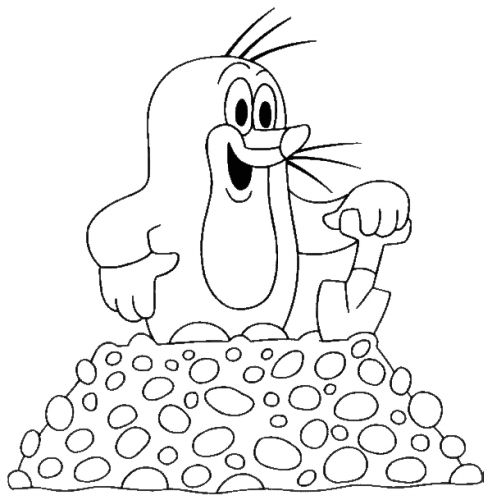 